Żyrafki i Tygryski09.06.2020,,Skaczemy , biegniemy”. Poranne ćwiczenia przy muzyce .                             https://youtu.be/OZTYeTEZ2wA Naszym ,,magicznym pociągiem” jedziemy dzisiaj na wycieczkę do  Gdańska !          Gdańsk to polskie  miasto położone nad morzem bałtyckim.          Znajduje się tu stary port .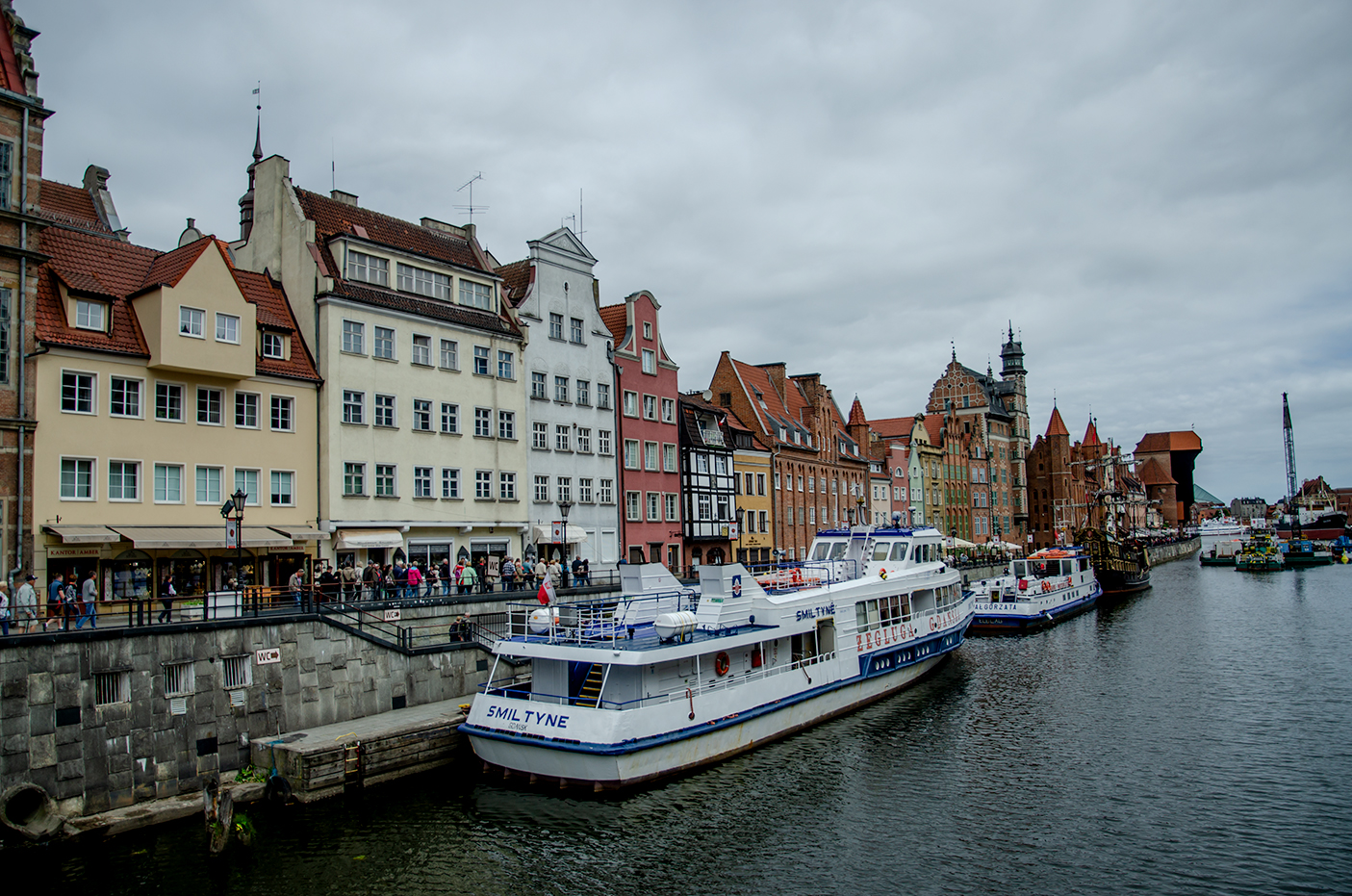 Port w którym dzisiaj przeładowuje się na statki wiele towarów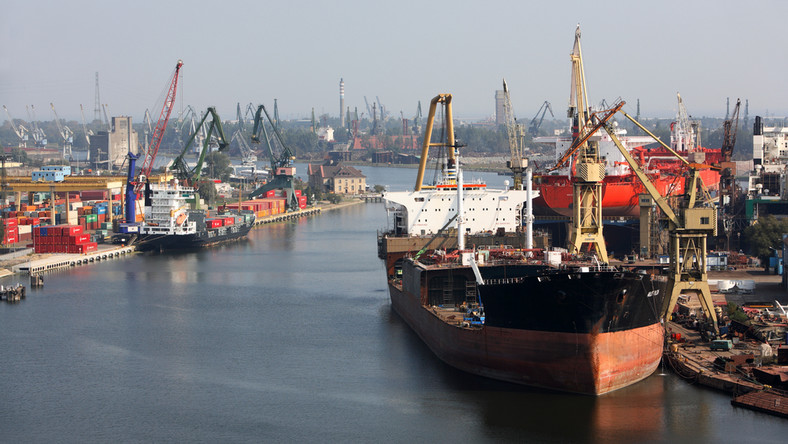                 ,,Stare miasto” z Fontanną Neptuna .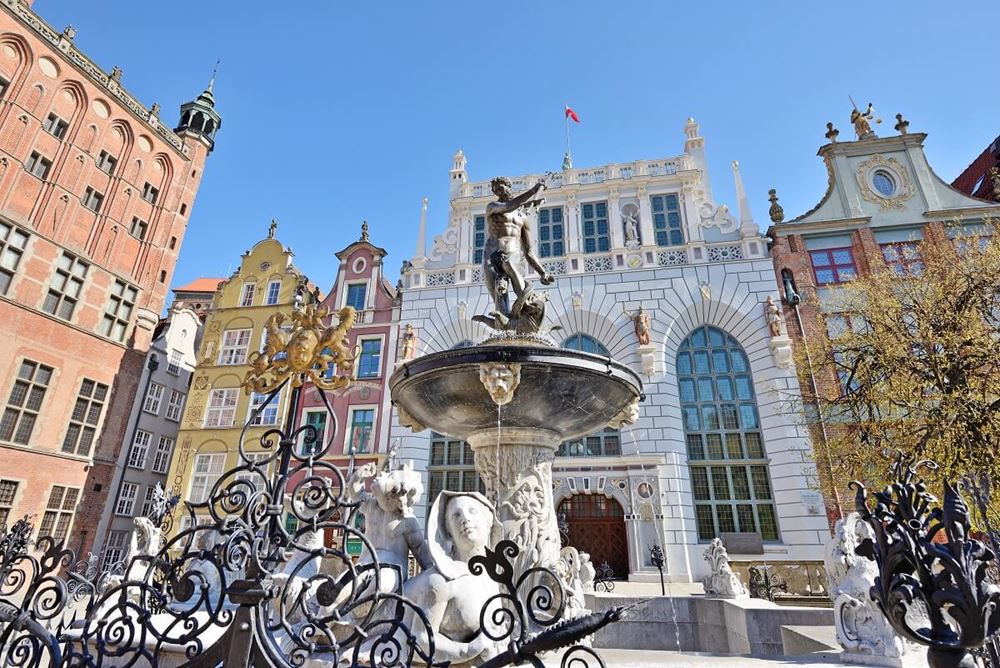 No i oczywiście , piękna plaża .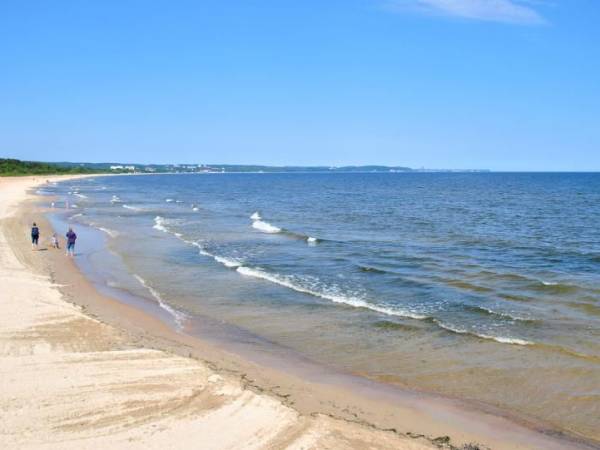            i wiele innych ciekawych rzeczy .            Przyjrzyj się tym pięknym zdjęciom i opowiedz co na nich widzisz  co Ci się najbardziej            podoba i dlaczego .            Rodzicu dodaj coś od Siebie .Praca sensoryczna – rysujemy morskie fale .Rodzicu , do zajęcia potrzebne będą dwie tacki i niewielka ilość suchego piasku .             Do obydwóch tacek wsypujemy taką ilość piasku, by po wygładzeniu szpachelką ,             uzyskać  jednolitą płaską warstwę .Na tak przygotowanym materiale Dziecko rysując palcem , próbuje odwzorować              kształt morskich fal . Oto przykłady: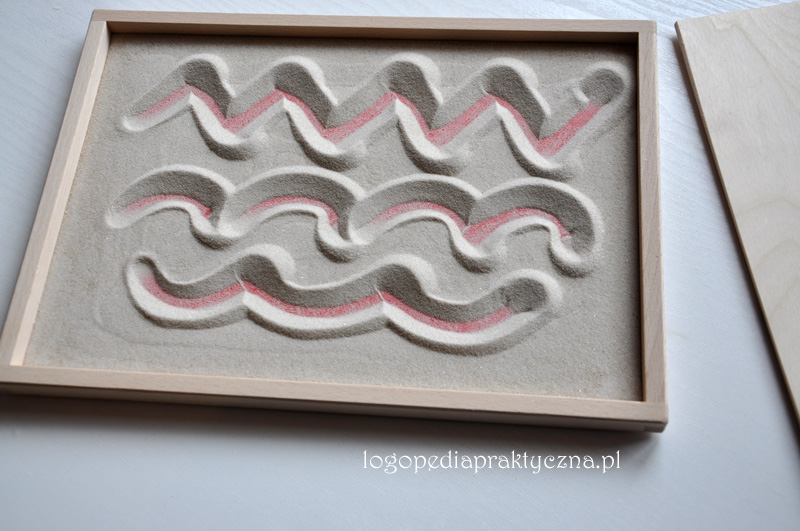 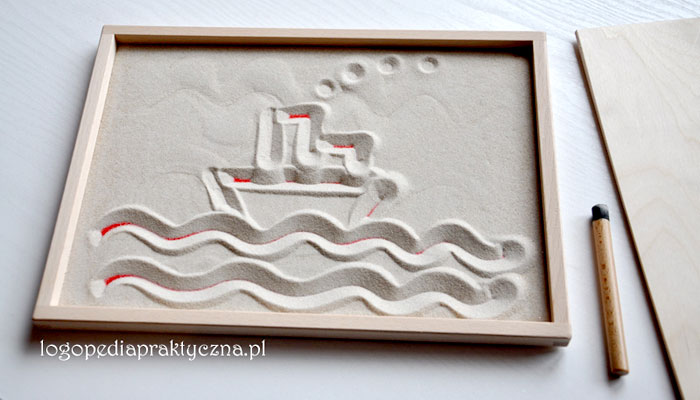           A teraz  wykonaj rysunki według swojego pomysłu .          Porównaj swoje obydwie prace , zobaczysz że na pewno się różnią ..Ćwiczenia artykulacyjne i ruchowe na podstawie rymowanki Iwony Fabiszewskiej                 pt. Wakacyjne plany .                 Rodzic czyta – Dziecko wykonuje .        Słonko mocno świeci ,                            podnosi ręce i naśladuje wkręcanie  żarówek ,        cieszą się więc dzieci .                            podskakuje obunóż ,         chi , chi , cha , cha , chi, chi , cha ,       powtarza sylaby i klaszcze w dłonie ,        moc promyków słonko da .                   podnosi ręce i naśladuje wkręcanie  żarówek ,        Chodźmy więc nad wodę ,                     maszeruje w miejscu ,        po letnią przygodę .                                kontynuuje marsz ,        Plum , plum , plum , plum , pum ,        powtarza  sylaby i pokazuje dłonią kształt fal ,        to strumyka słychać , szum ,                  wypowiada długo głoskę, sz , sz .        Wejdźmy też na górę ,                            naśladuje wchodzenie na górę ,        podziwiać naturę .                                przykłada dłoń do czoła , tworząc nad oczami daszek                                                                            i rozgląda się w obie strony ,        Och , och , och , puch , puch , puch ,    powtarza sylaby i klaszcze w dłonie ,        To przedszkolak dzielny zuch .               wskazuje ręką siebie .Po ćwiczeniach , chwila na odprężenie. Obejrzyj film ,,Statki płyną po wodzie”.      https://youtu.be/baxb0XVBX8sPokoloruj statki .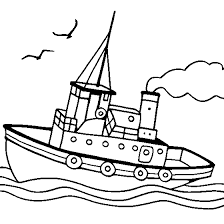 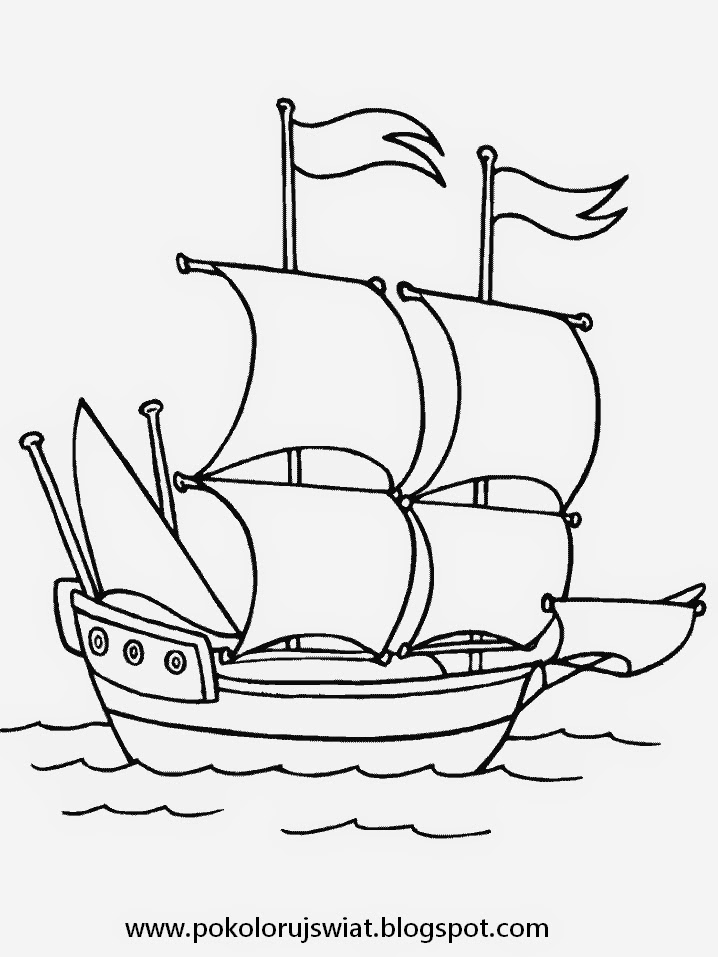 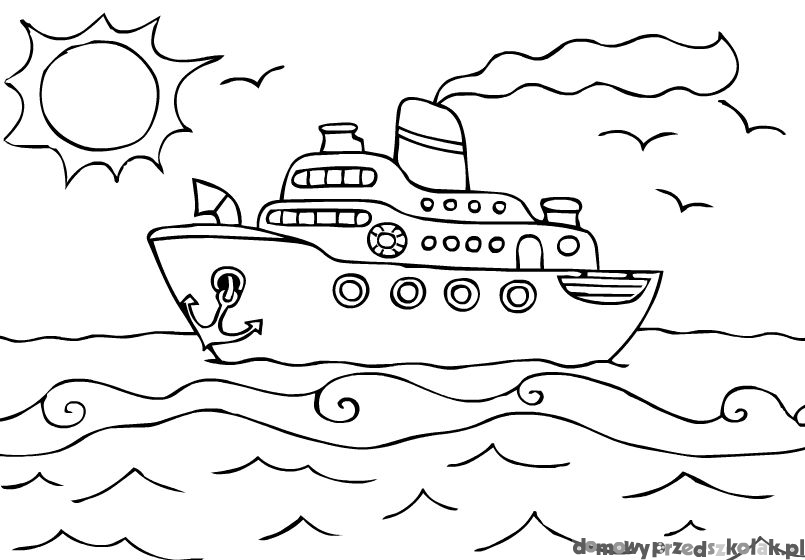 .Zapraszam do wspólnej zabawy tanecznej .          Tańczy Dziecko , tańczy Rodzic i Rodzeństwo !https://youtu.be/czIN45rltMEDziękujęWanda Rutka